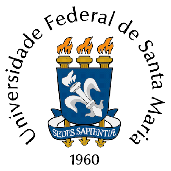 ANEXO I – FICHA DE INSCRIÇÃO E DECLARAÇÃO DE CONCORDÂNCIA DO(A) SERVIDOR(A)EDITAL N. 005/2024/PROGEP/UFSMPROCESSO SELETIVO PARA REDISTRIBUIÇÃO DE SERVIDORES TAEs PARA A UFSMEstou ciente de que:esta solicitação não gera o direito de ser redistribuído(a), ou seja, gera apenas expectativa na redistribuição;em caso de efetivação desta redistribuição para a UFSM, não serão mantidas as designações, concessões e benefícios específicos da unidade de lotação de origem, tais como Função Gratificada, Cargo de Direção, horários especiais, adicionais, horários flexibilizados e outros; deverei atender às disposições da Portaria SEGRT/MGI n. 619, de 9/3/2023 e da Portaria Normativa UFSM n. 61, de 14/04/2023;em caso de efetivação desta redistribuição para a UFSM, não farei jus à ajuda de custo;deverei ter disponibilidade para trabalhar em quaisquer atividades inerentes ao cargo, e em quaisquer dos turnos de funcionamento e unidades da UFSM.Eu,      , matrícula SIAPE nº      , ocupante do cargo de      , atualmente pertencente ao quadro de pessoal do(a)      , venho através desta manifestar concordância com a minha redistribuição para a Universidade Federal de Santa Maria - UFSM.     ,       de       de 2024._____________________________________Assinatura do(a) servidor(a)Nome do servidor:Matrícula SIAPE:   Cargo/campus de interesse:Órgão de origem:Cidade de lotação:Unidade/Subunidade de lotação:E-mail: Telefone:Assinatura do requerente (eletrônica)Assinatura eletrônica ou física com carimbo da Chefia Imediata no Órgão de OrigemAssinatura eletrônica ou física com carimbo do Diretor da Unidade no Órgão de OrigemDECLARAÇÃO DE CONCORDÂNCIA DO(A) SERVIDOR(A)